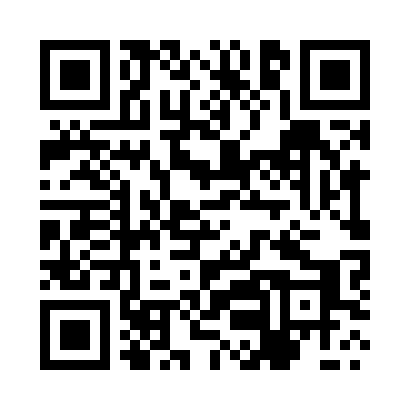 Prayer times for Kobylarnia, PolandWed 1 May 2024 - Fri 31 May 2024High Latitude Method: Angle Based RulePrayer Calculation Method: Muslim World LeagueAsar Calculation Method: HanafiPrayer times provided by https://www.salahtimes.comDateDayFajrSunriseDhuhrAsrMaghribIsha1Wed2:335:1412:455:548:1710:472Thu2:325:1212:455:558:1910:503Fri2:315:1012:455:568:2010:514Sat2:315:0812:455:578:2210:515Sun2:305:0612:455:588:2410:526Mon2:295:0512:455:598:2610:537Tue2:285:0312:456:008:2710:538Wed2:275:0112:456:018:2910:549Thu2:274:5912:456:028:3110:5510Fri2:264:5712:446:038:3210:5511Sat2:254:5612:446:048:3410:5612Sun2:254:5412:446:058:3610:5713Mon2:244:5212:446:068:3710:5814Tue2:234:5112:446:078:3910:5815Wed2:234:4912:446:088:4110:5916Thu2:224:4812:446:098:4211:0017Fri2:214:4612:446:108:4411:0018Sat2:214:4512:456:118:4511:0119Sun2:204:4312:456:128:4711:0220Mon2:204:4212:456:138:4811:0221Tue2:194:4012:456:148:5011:0322Wed2:194:3912:456:148:5111:0423Thu2:184:3812:456:158:5311:0424Fri2:184:3612:456:168:5411:0525Sat2:174:3512:456:178:5611:0626Sun2:174:3412:456:188:5711:0627Mon2:174:3312:456:188:5811:0728Tue2:164:3212:456:198:5911:0829Wed2:164:3112:466:209:0111:0830Thu2:164:3012:466:219:0211:0931Fri2:154:2912:466:219:0311:10